Ansættelse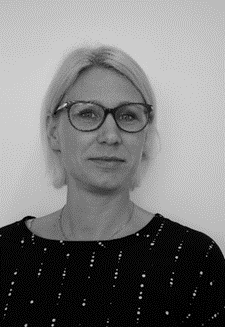 Lektor i humanistisk sundheds- og aldringsforskning ved CoRe-Copenhagen Center for Health Research in the Humanities, SAXO-Instituttet, Københavns Universitet. AKADEMISK TILKNYTNING2018- Afilieret ved Greenland Center for Health  Research, Institute of Nursing and  Health Science, University of Greenland 2011-2017 Afilieret ved School of Anthropology and Museum Ethnography, University of Oxford.BAggrundJeg blev ph.d. i Historie, Københavns Universitet i 2011, hvor jeg siden har været ansat i forskellige stillinger, herunder i 3 år som postdoc. ved det tværfaglige CALM projekt, et af Københavns Universitets 2016-excellence programmes. I 2015 var jeg PI på samarbejdsprojektet Appetit på maden, et projekt om ældres appetit. Siden 2016 har jeg været ansat som lektor i humanistisk sundheds- og aldringsforskning med arbejdsopgaver ved Center for Sund Aldring og forsknings- og udviklingsprojektet Arktisk Aldring (AgeArc), som jeg er PI på. ForskningsPROFILJeg er specialiseret i historiske og nutidige studier af sundhed, livsvilkår og aldring i velfærdsstaten. Jeg har i særdeleshed arbejdet med udviklinger i madforbrug og –kvalitet i Danmark, med politiske og videnskabelige opfattelser af ældres sundhed samt ældre menneskers opfattelser af og hverdags praksisser omkring mad. Mit engagement i Grønland startede med udtænkningen af projekt Arktisk Aldring i 2016. Projektet blev udtænkt, og bliver udført, i tæt samarbejde med Professor Lise Hounsgaard og prorektor og institutleder Suzanne Møller, de grønlandske kommuner, samt Syddansk Universitet v. Peter Bjerregaard og Christina Viskum Lytken Larsen, ViVe-Det Nationale Forsknings- og Analysecenter for Velværd v. Anu Siren, Professionshøjskolen UCC v. Anegrete Juul og Aarhus Universitet, der sammen med Ilisimatusarfik og projektet finansierer projektets ph.d. studerende Mette Mørup Schlütter. Arktisk Aldring har til formål at skabe viden om ældre grønlænderes hverdagsliv, velvære, sundhed og sundhedsadfærd, samt ved hjælp af historiske studier at få en større viden om, hvordan ældre blev opfattet og levede i det 20. århundrede. Ud over forskningen skal projektet i samarbejde med kommunerne komme med forslag til initiativer og løsninger, der kan hjælpe med til at bedre ældre menneskers velvære og livskvalitet. 